Критерии оценивания итогового сочинения в 11 классе( декабрьского).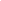 1. Глубина раскрытия темы (содержательный критерий) 
Обучающийся раскрывает тему сочинения и /или отвечает на поставленный вопрос, аргументирует свои тезисы в соответствии с формулировкой темы, тезисы аргументированы обращением к тексту литературного произведения и/или фактам истории, культуры, обращение к тексту того или иного литературного произведения и/или к тому или иному факту истории, культуры оправдано логикой и содержанием сочинения 2 балла 
Обучающийся раскрывает тему сочинения поверхностно и /или отвечает на поставленный вопрос, и/или аргументирует свои тезисы в соответствии с формулировкой темы, но не обращается к тексту литературного произведения или фактам истории, культуры, и/или обращение к тексту литературного произведения и/или фактам истории, культуры не оправдано логикой и содержанием сочинения 
1 балл 
Обучающийся не раскрывает тему сочинения, не даёт ответа на вопрос, и/или обращение к тексту литературного произведения и/или фактам истории, культуры отсутствует 
0 баллов
2. Знание текста художественного произведения и/или фактов истории, культуры 

Обучающийся показывает знание текста, апеллирует к тексту в своих суждениях (интерпретирует, цитирует, комментирует, пересказывает, анализирует) текст художественного произведения, и/или обнаруживает знания фактов истории и культуры (интерпретирует, анализирует, комментирует их). Фактические ошибки и неточности отсутствую
2 балла 
Обучающийся показывает недостаточное знание текста и/или неумение его анализировать и интерпретировать, подменяя анализ и интерпретацию пересказом и/или допускает не более 3 фактических ошибок в знании текста или фонового материала
1 балл 
Обучающийся показывает незнание текста, неумение его анализировать и интерпретировать и/или допускает более 3 фактических ошибок 
0 баллов 3. Культурологическая и/или филологическая компетентность 

Обучающийся применяет термины и понятия литературоведения, культурологии, искусствоведения в качестве инструмента интерпретации и анализа 
1 балл 
Обучающийся не применяет термины и понятия литературоведения, культурологии, искусствоведения 
0 баллов 
4. Композиционная цельность и логичность изложения 

Сочинение характеризуется композиционной цельностью, его части логично связаны, внутри смысловых частей нет нарушений последовательности и необоснованных повторов2 балла 
Сочинение характеризуется композиционной цельностью, его части логически связаны между собой, но внутри смысловых частей есть нарушения последовательности и необоснованные повторы и/или в сочинении прослеживается композиционный замысел, но есть нарушения композиционной связи между смысловыми частями, и/или мысль повторяется и не развивается 
1 балл 
В сочинении не прослеживается композиционного замысла; допущены грубые нарушения последовательности частей высказывания, существенно затрудняющие понимание смысла сочинения 
0 баллов 
5. Следование нормам речи 

Речевых ошибок нет, или допущено не более 2 речевых ошибок 
2 балла 
Допущены 3 4 речевые ошибки 
1 балл 
Допущено 5 и более речевых ошибок 
0 баллов 
Максимальный балл 
9 баллов 